1. Целевой раздел1.1 Пояснительная запискаОбучающиеся с ЗПР − это дети, имеющее недостатки в психологическом развитии, подтвержденные ПМПК и препятствующие получению образования без создания специальных условий. Все обучающиеся с ЗПР испытывают в той или иной степени выраженные затруднения в усвоении учебных программ, обусловленные недостаточными познавательными способностями, специфическими расстройствами психологического развития (школьных навыков, речи и др.), нарушениями в организации деятельности и/или поведения. Цель коррекционного курса – оказание помощи обучающимся, имеющих нарушения в развитии устной и письменной речи, в освоении адаптированных программ, способствуя развитию и саморазвитию личности.Занятия проводятся два раз в неделю в течение 40 минут.Задачи курса:- проведение диагностики для выявления имеющихся речевых нарушений;- коррекция дефектов звукопроизношения;- развитие фонематических процессов;- развитие моторики, речевого дыхания;- коррекция лексической и грамматической стороны речи;- коррекция нарушений устной и письменной речи.Рабочая программа коррекционного курса «Логопедические занятия» составлена в соответствии со следующими нормативно-правовыми документами и методической литературой:− Федеральный Закон от 29 декабря 2012 г. N 273 «Об образовании в Российской Федерации»;− Приказ Министерства образования и науки РФ от 19 декабря 2014 г. N 1598 "Об утверждении федерального государственного образовательного стандарта начального общего образования обучающихся с ограниченными возможностями здоровья";− Федеральная адаптированная основная общеобразовательная программа начального общего образования обучающихся с задержкой психического развития от 24.11.2022 №1023;− СП 2.4.3648-20 «Санитарно-эпидемиологические требования к организациям воспитания и обучения, отдыха и оздоровления детей и молодежи" от 28.09.2020 г. №28;− Федеральный закон Российской Федерации от 24.07.1998 г. № 124-ФЗ «Об основных гарантиях прав ребенка в Российской Федерации»;− «Положение об оказании логопедической помощи в организациях, осуществляющих образовательную деятельность  в МБОУ СОШ № 20»;– Инструктивное письмо Министерства образования Российской Федерации от 14.02.2000 No 2 «Об организации работы логопедического пункта общеобразовательного учреждения»;−Инструктивно-методическое письмо «О работе учителя-логопеда при общеобразовательной школе» (Ястребова А.В., Бессонова Т.П. М.: Центр, 1996);– Логопедическая программа также разработана с использованием рекомендаций ведущих специалистов в области логопедии Козыревой Л.М., Ефименковой Л.Н., Мисаренко Г.Г., Садовниковой И.Н., Лалаевой Р.И., Коноваленко В.В., Коноваленко С.В., Тикуновой Л.И., Игнатьевой Т.В., Лопухиной И.С.;– Фотекова Т. А. Тестовая методика диагностики устной речи младших школьников: метод, пособие / Т. А. Фотекова. – М.: Айрис-пресс, 2006. – 96 с.;– Ястребова А.В. Коррекция нарушений речи у учащихся общеобразовательной школы. М., 1984 г.1.2 Планируемые результатыРезультаты освоения программы коррекционной работы отражают сформированность социальных (жизненных) компетенций, необходимых для решения практико-ориентированных задач и обеспечивающих становление социальных отношений обучающихся с ЗПР: Личностные результаты:− развитие адекватных представлений о собственных возможностях, о насущно необходимом жизнеобеспечении, проявляющееся: в умении различать учебные ситуации, в которых необходима посторонняя помощь для её разрешения, с ситуациями, в которых решение можно найти самому; в умении обратиться к учителю при затруднениях в учебном процессе, сформулировать запрос о специальной помощи;− способность к осмыслению социального окружения, своего места в нем, принятие соответствующих возрасту ценностей и социальных ролей;− формирование целостного, социально ориентированного взгляда на мир в его органичном единстве и разнообразии природы, народов, культур и религий;− формирование уважительного отношения к иному мнению, истории и культуре других народов;− овладение начальными навыками адаптации в динамично изменяющемся и развивающемся мире;− принятие и освоение социальной роли обучающегося, развитие мотивов учебной деятельности и формирование личностного смысла учения;− развитие самостоятельности и личной ответственности за свои поступки;− формирование эстетических потребностей, ценностей и чувств;− развитие этических чувств, доброжелательности и эмоционально-нравственной отзывчивости, понимания и сопереживания чувствам других людей;− развитие навыков сотрудничества со взрослыми и сверстниками в разных социальных ситуациях, умения не создавать конфликтов и находить выходы из спорных ситуаций;− формирование установки на безопасный, здоровый образ жизни, наличие мотивации к творческому труду, работе на результат, бережному отношению к материальным и духовным ценностям;− формирование положительного отношения к школе, к занятиям;         − развитие самостоятельности в выполнении заданий, поручений;− проявление инициативности, активности, самостоятельности в ходе занятий;− развитие стойкого учебно-познавательного интереса.Метапредметные:Регулятивные:Прогнозирование предстоящую работу (составлять план).Осуществление познавательную и личностную рефлексию.В умении принимать и сохранять учебную задачу.Развитие умение высказывать своё предположение на основе работы с речевым материалом. Оценивание учебные действия в соответствии с поставленной задачей.Выделенные учителем ориентиры действия в новом учебном материале.В умении учитывать правила в планировании и контроле способа решения.Осуществление итогового и пошагового контроля по результату.Познавательные: В умении обобщать и классифицировать по признакам.Способность ориентироваться в речевом материале.В развитии умения извлекать информацию из схем, иллюстраций, текстов. Использование знаково-символические средства, в том числе модели и схемы.Способность представлять информацию в виде схемы, таблиц.Выявление сущности, особенности объектов.Способность делать выводы на основе анализа объектов.В развитии находить ответы на вопросы в иллюстрации.Способность строить речевое высказывание в устной и письменной форме.В умении выделять существенную информацию из текстов разных видов.Осуществлять анализ объектов с выделением существенных и несущественных признаков.Осуществлять синтез, как составление целого из частей.Способность строить рассуждения в форме связи простых суждений об объекте, его строении, свойствах и связях.Коммуникативные: Развитие умения слушать и понимать других.Способность договариваться и приходить к общему решению в совместной деятельности, в том числе в ситуации столкновения интересов.В умении строить речевое высказывание в соответствии с поставленными задачами.В умении оформлять свои мысли в устной форме.Умение работать в паре.В способности адекватно использовать речевые средства для решения различных коммуникативных задач, строить монологическое высказывание, владеть диалогической формой речи.В умение учитывать в сотрудничестве отличающихся от собственной позиции других людей.Учитывать разные мнения и интересы, обосновывать собственную позицию.Осуществлять взаимный контроль и оказывать в сотрудничестве необходимую взаимопомощь.                     Личностные УУД:Развитие умения выказывать своё отношение к героям, выражать свои эмоции.Способность оценивать поступки в соответствии с определённой ситуацией.Формирование мотивации к обучению и целенаправленной познавательной деятельности.Формирование установки на здоровый образ жизни и реализации в реальном поведении и поступках.Развитие этических чувств – стыда, вины, совести как регуляторов морального поведения.Формирование адекватного понимания причин успешности/неуспешности учебной деятельности.Формирование адекватной самооценки на основе критериев «хорошего ученика».Формирование уважение к личности и её достоинству, доброжелательное отношение к окружающим, ценностям семьи, любовь к природе, признание ценностей здоровья.Формирование способности и готовности к выполнению норм и требований школьной жизни, моральных норм в отношении взрослых и сверстников в школе и дома.1.3. Система оценки достижения обучающимся с ЗПР планируемых результатов освоения коррекционно-развивающей программыОсновным объектом оценки достижений планируемых результатов освоения обучающимися с ЗПР программы коррекционной работы выступает наличие положительной динамики обучающихся в интегративных показателях, отражающих успешность достижения образовательных достижений и преодоления отклонений развития.Оценка результатов освоения обучающимися с ЗПР программы коррекционной работы может осуществляться с помощью мониторинговых процедур. В целях оценки результатов освоения обучающимися с ЗПР программы коррекционной работы целесообразно использовать все три формы мониторинга:1) Стартовая диагностика позволяет наряду с выявлением индивидуальных особых образовательных потребностей и возможностей обучающихся, выявить исходный уровень развития интегративных показателей, свидетельствующий о степени влияния нарушений развития на учебно-познавательную деятельность и повседневную жизнь.2) Текущая диагностика используется для осуществления мониторинга в течение всего времени обучения обучающегося на уровне начального общего образования. При использовании данной формы мониторинга можно использовать экспресс-диагностику интегративных показателей, состояние которых позволяет судить об успешности (наличие положительной динамики) или неуспешности (отсутствие даже незначительной положительной динамики) обучающихся с ЗПР в освоении планируемых результатов овладения программой коррекционной работы. Данные экспресс-диагностики выступают в качестве ориентировочной основы для определения дальнейшей стратегии: продолжения реализации разработанной программы коррекционной работы или внесения в нее определенных корректив.3) Финишная диагностика проводится на заключительном этапе обучения на уровне начального общего образования обучающегося с ЗПР в соответствии с планируемыми результатами освоения обучающимися программы коррекционной работы.Результаты освоения обучающимися с ЗПР программы коррекционной работы не выносятся на итоговую оценку.2. Содержательный раздел2.1 Направления коррекционной работыСтруктура ФАООП НОО предполагает введение программы коррекционной работы.Программа коррекционной работы должна предусматривать индивидуализацию специального сопровождения обучающегося с ЗПР. Содержание программы коррекционной работы для каждого обучающегося определяется с учетом его особых образовательных потребностей на основе рекомендаций ПМПК, индивидуальной программы реабилитации. Программа коррекционной работы должна включать в себя взаимосвязанные направления, отражающие её основное содержание: – диагностическая работа, обеспечивающая проведение комплексного обследования обучающихся с ЗПР и подготовку рекомендаций по оказанию им психолого-педагогической помощи;– коррекционно-развивающая работа, обеспечивающая своевременную специализированную помощь в освоении содержания образования и коррекцию недостатков в психофизическом развитии обучающихся с ЗПР; – консультативная работа, обеспечивающая непрерывность специального сопровождения обучающихся с ЗПР и их семей по вопросам реализации дифференцированных психолого-педагогических условий обучения, воспитания, коррекции, развития и социализации; – информационно-просветительская работа, направленная на разъяснительную деятельность по вопросам, связанным с особенностями образовательного процесса для обучающихся с ЗПР, со всеми участниками образовательных отношений — обучающимися, их родителями (законными представителями), педагогическими работниками.2.2 Программа коррекционного курса «Логопедические  занятия» (Вариант 7.2)Календарно-тематическое планирование-1 классКалендарно-тематическое планирование-2 классКалендарно-тематическое планирование-3 классКалендарно-тематическое планирование-4 класс3. Организационный раздел3.1 Система условий реализации коррекционно-развивающей программы для обучающихся начального общего образования Основными механизмами реализации программы коррекционной работы являются:- оптимально выстроенное взаимодействие специалистов образовательной организации, обеспечивающее системное сопровождение обучающихся специалистами различного профиля;- социальное партнерство, предполагающее профессиональное взаимодействие образовательной организации с внешними ресурсами.3.2 Система комплексного психолого-педагогического обследования обучающихся С 1 по 15 сентября проводится первичная диагностика психического развития обучающихся с ОВЗ с целью выявления имеющихся нарушений. После осуществления первичной диагностики заполняется протокол дефектологического обследования, определяются зоны актуального и ближайшего развития, составляется план коррекционной работы.С 25 по 29 декабря осуществляется промежуточная диагностика с целью выявления положительной динамики.С 13 по 24 мая осуществляется итоговая диагностика обучающихся с ОВЗ.Диагностика осуществляется в индивидуальном порядке.№Название раздела, темы Количествочасов1.Диагностика и обработка полученных данных.42 Развитие речи и речемыслительной деятельности по лексической теме «Осеняя пора. Животный мир». Звук [А]. Буква А23Развитие речи и речемыслительной деятельности по лексической теме «Осеняя пора. Прогулка по лесу». Звук [Е]. Буква Е24Развитие речи и речемыслительной деятельности по лексической теме «Времена года. Осеняя пора». Звук [О]. Буква О25Развитие речи и речемыслительной деятельности по лексической теме «Времена года. Зима». Звук [И]. Буква И26Развитие речи и речемыслительной деятельности по лексической теме «Осеняя пора. Звуки леса». Звук [У]. Буква У.27Развитие речи и речемыслительной деятельности по лексической теме «Зимняя пора. Зимующие птицы». Звук [Н - Н’]. Буква Н28Развитие речи и речемыслительной деятельности по лексической теме «Зимняя пора. Зимние игры». Звук [Т - Т’]. Буква Т29Развитие речи и речемыслительной деятельности по лексической теме «Весенняя пора». Звук [С - С’]. Буква С210Развитие речи и речемыслительной деятельности по лексической теме «Весенняя пора. Возвращение перелетных птиц». Звук [В - В’]. Буква В211Развитие речи и речемыслительной деятельности по лексической теме «Весенняя пора. Пробуждение зверей». Звук [Р - Р’]. Буква Р212Развитие речи и речемыслительной деятельности по лексической теме «Летняя пора». Звук [Л - Л’]. Буква Л213Развитие речи и речемыслительной деятельности по лексической теме «Летняя пора. Как пасутся животные». Звук [К - К’]. Буква К214Развитие речи и речемыслительной деятельности по лексической теме «Летняя пора. Летний отдых». Звук [М - М’]. Буква М215Развитие речи и речемыслительной деятельности по лексической теме «Домашнее хозяйство». Звук [Д - Д’]. Буква Д216Обследование состояния произносительной, лексико-грамматической сторон речи. Обследование связной речи. Письменная работа, состоящая из слухового диктанта и списывания слов и предложений.217Развитие речи и речемыслительной деятельности по лексической теме «Домашнее хозяйство. Домашние животные». Звук [П - П’]. Буква П218Развитие речи и речемыслительной деятельности по лексической теме «Домашнее хозяйство. Домашние птицы». Буква Я219Развитие речи и речемыслительной деятельности по лексической теме «Домашнее хозяйство. Домашние животные». Звук [П - П’]. Буква П220Развитие речи и речемыслительной деятельности по лексической теме «Домашнее хозяйство». Звук [Ы]. Буква Ы221Развитие речи и речемыслительной деятельности по лексической теме «Моя комната». Звук [Г - Г’]. Буква Г222Развитие речи и речемыслительной деятельности по лексической теме «Моя комната. Окружающая мебель». Звук [З - З’]. Буква З223Развитие речи и речемыслительной деятельности по лексической теме «Моя комната. Моя семья». Звук [Б - Б’]. Буква Б224Развитие речи и речемыслительной деятельности по лексической теме «Парк». Звук [Ч]. Буква Ч225Развитие речи и речемыслительной деятельности по лексической теме «Парк. Прогулка по парку». Звук [Й]. Буква Й226Развитие речи и речемыслительной деятельности по лексической теме «Парк. Жители парка». Звук [Х - Х’]. Буква ХКонфликт лексических тем «Цирк.» Звук [Ф - Ф’]. Буква Ф. Буква Ё227Развитие речи и речемыслительной деятельности по лексической теме «Африка. Животные Африки». Звук [Ж]. Буква ЖКонфликт лексических тем «Цирк.» Буква Ь. Буква Ъ228Развитие речи и речемыслительной деятельности по лексической теме «Цирк. Веселые клоуны». Звук [Ш]. Буква Ш229Конфликт лексических тем «Цирк. Фокусники» Звук [Ц]. Буква Ц. Буква Ю230Конфликт лексических тем «Цирк.» Звук [Э]. Буква Э. Звук [Щ]. Буква Щ231Итоговая диагностика речевого развития ребенка2№Название раздела, темы Количествочасов1.Диагностика и обработка полученных данных42Дифференцирования гласных и согласные звуков и букв.23Развитие навыков слогового анализа и синтеза.24Речь и предложение. Упражнение в составлении предложений. Предложение и слово. Связь слов в предложении. Дифференциация понятий «слово» - «предложение». Грамматическая основа предложения25Текст. Актуализация знаний на установление смысловых связей между предложениями в составе текста.26Формирование знаний об ударение, ударном слоге, ударной гласной.47Гласные первого и второго ряда. Формирование знаний о мягкости согласных с помощью гласных первого и второго ряда.28Дифференциация звуков [П – Б] в слогах, словах, словосочетаниях, предложениях и в тексте.29Дифференциация [В – Ф] в слогах, словах, словосочетаниях, предложениях и в тексте.210Дифференциация [К – Г] в слогах, словах, словосочетаниях, предложениях и в тексте.211Дифференциация [Т – Д] в слогах, словах, словосочетаниях, предложениях и в тексте.212Дифференциация [З – С] в слогах, словах, словосочетаниях, предложениях и в тексте.213Дифференциация [Ш – Ж] в слогах, словах, словосочетаниях, предложениях и в тексте.214Дифференциация А – Я в слогах, словах, словосочетаниях, предложениях и в тексте.215Диагностика навыков языкового анализа, грамматического строя речи, словаря и словообразования, письменной речи. Обработка полученных данных.216Дифференциация У – Ю в слогах, словах, словосочетаниях, предложениях и в тесте. 217Дифференциация О – Ё в слогах, словах, словосочетаниях, предложениях и в тесте.218Дифференциация Ы – И в слогах, словах, словосочетаниях, предложениях и в тексте.219Дифференциация Э – Е в слогах, словах, словосочетаниях, предложениях и в тексте.220Дифференциация свистящих и шипящих в словах, словосочетаниях, предложениях и в тексте.421Дифференциация свистящих, шипящих в словах, словосочетаниях, предложениях и в тексте.422Дифференциация аффрикат в словах, словосочетаниях, предложениях и в тексте.424Дифференциация соноров в словах, словосочетаниях, предложениях и в тексте.425Простые и сложные предлоги. Употребление предлогов в предложении.226Знаки препинания в конце предложения. Работа с деформированным текстом.227Итоговая диагностика речевого развития ребенка 4№Название раздела, темы Количествочасов1.Диагностика и обработка полученных данных42Предложение и слово. Связь слов в предложении. Дифференциация понятий «слово» - «предложение».43Грамматическая основа предложения. Упражнение в выделении главных слов в предложении. Связь слов в предложении.44Ударение. Актуализация знаний в правописание слов с безударными гласными в корне существительных, прилагательных и глаголов.25Твердые и мягкие согласные перед гласными I и II ряда. Тренировочные упражнения на различение твердых и мягких согласных.26Ударение. Актуализация знаний в правописание слов с безударными гласными в корне существительных, прилагательных и глаголов.47Дифференциация парных согласных звуков и букв: Ф-Ф'; Т-Т', Д-Д'28Дифференциация парных согласных звуков и букв: Б-Б', П-П'; В-В'29Система упражнений на правописание орфограмм: жи-ши, ча-ща, чу-щу210Диагностика навыков языкового анализа, грамматического строя речи, словаря и словообразования, письменной речи. Обработка полученных данных.211Формирование общего понятия о приставках и употреблении их в речи. 212Формирование общего понятия о суффиксах и употреблении их в речи.213Употребление имен существительных в форме единственного и множественного числа.214Формирование общего понятия о предлогах и употреблении их в речи. Тренировочные упражнения в соотношении предлогов и глагольных приставок415Дифференциация свистящих и шипящих в словах, словосочетаниях, предложениях и в тексте.216Дифференциация аффрикат в словах, словосочетаниях, предложениях и в тексте.217Разделительный твердый знак. Упражнение в написании слов с разделительным твердым знаком. 418Разделительный мягкий знак. Упражнение в написании слов с разделительным мягким знаком.219Окончание. Формирование общего понятия об окончании и употреблении их в речи420Состав предложения. Виды связи в предложении. Преодоление устного аграмматизма.221Текст. Установка смысловых связей между предложениями в составе текста. Выделение логико-смысловых частей текста422Предлоги. Закрепление понятий о предлоге, как о целом слове. Развитие пространственно-временных представлений 423Итоговая диагностика речевого развития ребенка4№Название раздела, темы Количествочасов1.Диагностика и обработка полученных данных42Повторение. Текст. Предложение. Слово. Слог23Корень, суффикс, приставка, окончание. Правописание безударных гласных в корне слова24Определение безударного гласного в корне, требующего проверки.25Родственные слова. Формирование навыков обобщения, словообразования26Однокоренные слова, формирование знаний в нахождение в словах корень, образование однокоренных слов.27Раздельное написание глаголов с предлогами, слитное написание с приставками. Дифференциация предлогов и приставок28Формирование знаний о предлогах с их значением и ролью в предложениях и словосочетаниях.49Согласование имён прилагательных с именами существительными по падежам.410Согласование имени существительного с именем прилагательным в роде211Род имени существительного. Изменение существительных по родам. Дифференциация существительных разного рода.212Диагностика навыков языкового анализа, грамматического строя речи, словаря и словообразования, письменной речи. Обработка полученных данных.213Актуализация знаний в употребление существительных в форме единственного и множественного числа предложного падежа.214Словоизменение прилагательных. Согласование прилагательных с существительными в роде и числе.215Согласование существительных и глаголов в роде. Изменение глаголов по лицам и числам в настоящем и будущем времени.416Итоговое занятие об имени прилагательном, закрепление знаний и навыков согласования прилагательных с существительными.217Развитие умения практического употребления в речи слов, обозначающих действия предмета, соотнесение слов – действий с графическим обозначением. 218Словоизменение. Настоящее время глагола. Обогащение словаря предметов, признаков и действий, система упражнений на словообразование. 219Понятие овторостепенных членах предложения. Подбор прилагательных к словам – предметам.220Образование глаголов от совершенного вида от глаголов несовершенного вида. Формирование умений в словообразования (образования приставочных глаголов).221Развитие умения согласовывать количественные числительные с существительными мужского и женского рода, выделение окончания.222Связь слов в словосочетаниях. Разбор словосочетаний. Определение значения. Составление предложений по картинкам. Простые предложения.423Предложение. Составление предложений из данных слов. Упражнения в выделении главных слов в предложении и постановке вопросов к ним.424Составление рассказа из предложений, данных в неправильной смысловой последовательности. Работа с деформированным текстом. Деление текста на отдельные предложения.425Итоговая диагностика речевого развития ребенка 4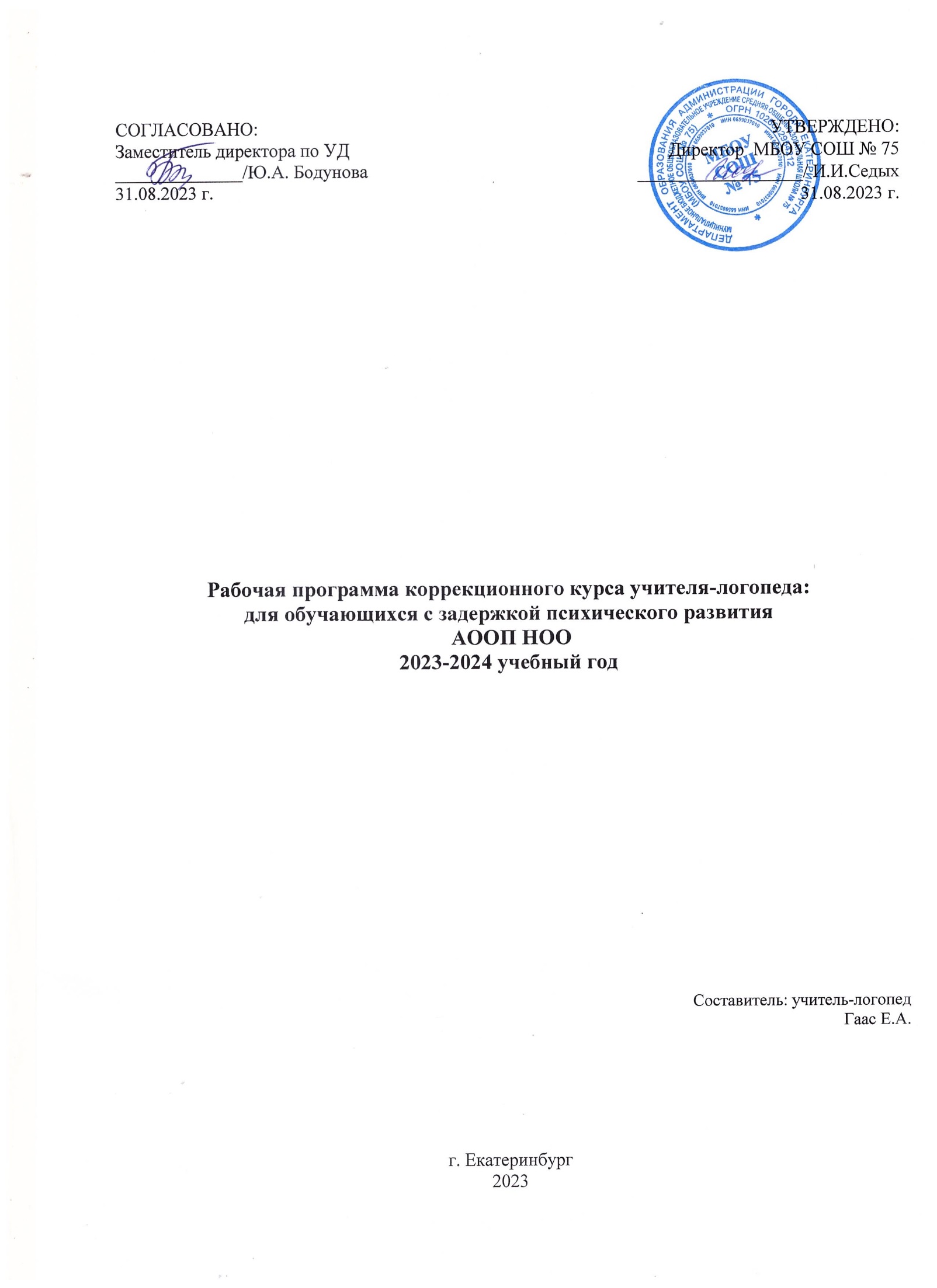 